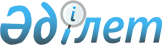 О переименовании улицы в селе Жамбыл Жамбылского сельского округаРешение акима Жамбылского сельского округа Карасайского района Алматинской области от 08 января 2015 года № 01-03. Зарегистрировано Департаментом юстиции Алматинской области 09 февраля 2015 года № 3033      Примечание РЦПИ.

      В тексте документа сохранена пунктуация и орфография оригинала.

      В соответствии с  подпунктом 4) статьи 14 Закона Республики Казахстан от 8 декабря 1993 года "Об административно-территориальном устройстве Республики Казахстан" и с учетом мнения населения села Жамбыл, на основании заключения ономастической комиссии Алматинской области от 15 октября 2014 года, аким Жамбылского сельского округа Карасайского района РЕШИЛ:

      1. Переименовать улицу "Б. Омаров" на улицу "Далибай Донбаев" в селе Жамбыл Жамбылского сельского округа.

      2. Контроль за исполненим данного решения оставляю за собой.

      3. Настоящее решение вступает в силу со дня государственной регистрации в органах юстиции и вводится в действие по истечении десяти календарных дней после дня его первого официального опубликования.


					© 2012. РГП на ПХВ «Институт законодательства и правовой информации Республики Казахстан» Министерства юстиции Республики Казахстан
				
      Аким сельского округа

А. Марат
